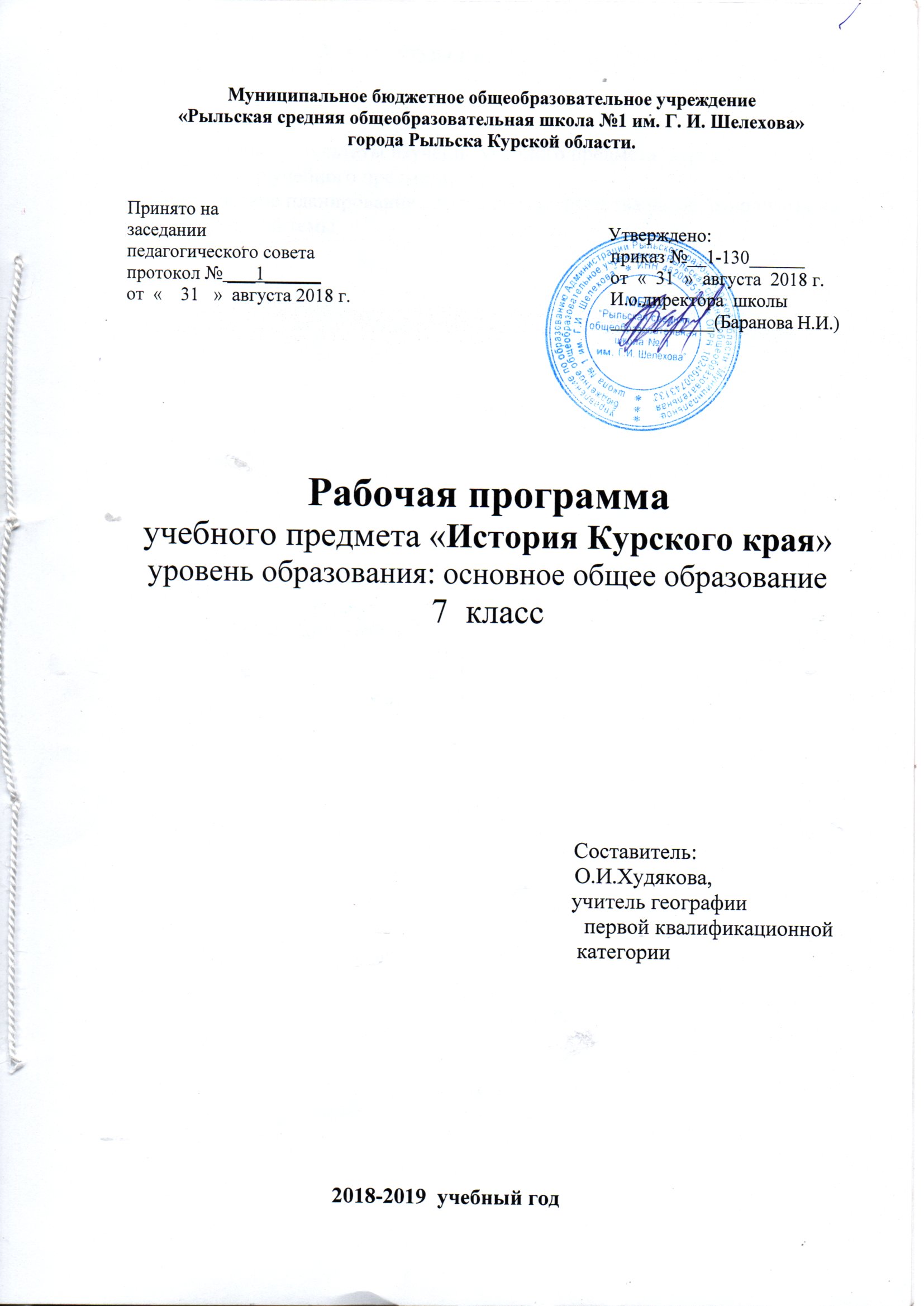  Структура рабочей программы1. Планируемые результаты изучения учебного предмета, курса; 2. Содержание учебного предмета, курса;3.  Тематическое планирование с указанием количества часов, отводимых на освоение каждой темыПланируемые результаты освоения учебного предмета, курса7 классРаздел 1. Топонимика и геральдика Курского края. 1 час                                 Формировать  понятия топонимики и геральдика. Воспитание российской гражданской идентичности, патриотизма, любви и уважения к Отечеству, своему краю, чувства гордости за свою малую Родину, за историческое прошлоеРаздел 2. Развитие  Курского края с древнейших времен до конца XVI века. 7 часовФормирование умений применять исторические знания   Наш край в период первобытнообщинного строя. Ранние славяне и Курский край. Киевская Русь и наш край. Возникновение города Курска и Рыльска. Феодосии Печерский один из подвижников христианской православной религии, основоположник Киево-Печерской лавры. Развитие умений анализировать произведение  "Слово о полку Игореве". Усвоение традиционных ценностей многонационального российского общества, Занятия и быт курян. Народные традиции Курского края. Экскурсия в Рыльский краеведческий музей. — Овладение целостным представлением об историческом пути народов нашего края и России.Раздел 3.  Наш край в XVII - XVIII вв. 5 часов Изучение основных событий и явлений в развитии Курского края с опорой на уже имеющиеся знания учащихся по истории Отечества. Курский край в конце 16 - начале 17 вв. . Положение народных масс края и их борьба против крепостного гнета и с внешними врагами. Культура и быт курян в 17 в. Социально-экономическое  развитие Курского края в эпоху Петра I.  Анализировать, объяснять, оценивать исторические факты и явления: соотносить историю Курского  края с общими историческими процессами и отдельными фактами,  История Коренной ярмарки. Управление Курским краем в 18 в. Борьба трудящихся против крепостничества в 18 в. Культура края в 18 в. Г. Шелихов "Колумб Российский". Раздел 4. Курский край в XIX в.   3 часа  Рассмотреть и сравнить экономическое развитие Курского края на рубеже 18-19 вв. с современностью.  Курские губернаторы. Куряне - участники Отечественной войны 1812 г. Куряне - участники освободительного движения первой четверти 19 в. Отмена крепостного права в Курской губернии. Понимать  основные этапы и ключевые события связанные с историей Курского края.  Объяснять свое отношение к наиболее значимым событиям и личностям истории Курского края.Раздел 5. Курская область в период революции. 3 часа Изучить формирование политических партий, революционного движения в Курске и Курском крае. Установление Советской власти. Наш край в годы гражданской войны и интервенции. Восстановление народного хозяйства после Гражданской войны. Индустриализация и коллективизация в Курском крае.  Работать с историческим источником: использовать текст исторического источника при ответе на вопросы, решении различных учебных задач; сравнивать свидетельства различных источников; использовать факты, содержащиеся в исторических документах, в рассказе об исторических событиях;Раздел 6. Великая Отечественная война на территории Курского края.   5 часовВыявить причины начала ВОВ. Установление оккупационного режима. Борьба курян против фашистской оккупации. Партизанское движение в Курском крае. Освобождение г. Курска и Рыльска  от немецких захватчиков. Курская битва. Куряне-герои Курской битвы. Вклад курян в победу.  Итоги участия курян в боевых действиях Великой Отечественной войны. Развивать умение анализировать, сопоставлять и оценивать содержащуюся в различных источниках информацию о событиях и явлениях прошлого, раскрывая её познавательную ценность;Раздел 7. Курский край послевоенный. 3 часа Проанализировать этапы развития экономики края в 1945-1965 гг. куряне - выдающиеся и известные политические деятели. Социально-экономическое развитие Курской области во второй половине 20 в: промышленность, с/х, социальная сфера. Развитие народного образования в 20 в. Понимать  основные этапы и ключевые события,  связанные с историей Курского края основные этапы жизни выдающихся  политических деятелей. известных гостей Курского края.    Раздел 8. Культурное наследие Курского края. 6 часов.Познакомится с курскими  писателями  20 в,  художниками,  выдающиеся музыкантами  Курского края. Современное развитие курского театрального искусства. Возрождение храмовой культуры. Курские народные промыслы.  Сохранение и продолжение народных традиций. Куряне – видные деятели науки. Важнейшими достижениями в области социально-экономического и культурного развития края и системы ценностей , сформировавшиеся в ходе исторического развития. Раздел 9. Итоговое повторение. 1 час.Систематизировать и обобщение знаний за курс. Воспитывать любовь к своей малой родине.2.Содержание тем учебного предмета, курса История Курского края  (34 часа, 1 час в неделю)Раздел 1. Топонимика и геральдика Курского края. 1 часИзучение  символики районов Курской области, истории их образования. Топонимы на территории области,  их происхождение.Раздел 2. Развитие  Курского края с древнейших времен до конца XVI века. 7 часовНаш край в период первобытнообщинного строя. Ранние славяне и Курский край.Киевская Русь и наш край. Возникновение города Курска. Феодосии Печерский один из подвижников христианской православной религии, основоположник Киево-Печерской лавры. Курские мотивы в "Слове о полку Игореве". Курский край в период феодальной раздробленности. Древние города Курского края. Курск как порубежный город России. Курский край в 16 в. Занятия и быт курян. Курские слободы. Народные традиции Курского края. Экскурсия в Рыльский краеведческий музей.Раздел 3.  Наш край в XVII - XVIII вв. 5 часовКурский край в конце 16 - начале 17 вв. Социально-экономическое развитие нашего края в 17 в. Положение народных масс края и их борьба против крепостного гнета и с внешними врагами. Культура и быт курян в 17 в. Социально-экономическое  развитие Курского края в эпоху Петра I. "Птенцы гнезда Петрова" и Курский край. Экономическое развитие во 2-й половине 18 в. История Коренной ярмарки. Управление Курским краем в 18 в. Борьба трудящихся против крепостничества в 18 в. Культура края в 18 в. Г. Шелихов "Колумб Российский". Возникновение "литературного гнезда" и драматического театра в Курской земле. Известные люди Курского края.Раздел 4. Курский край в XIX в.   3 часа Экономическое развитие Курского края на рубеже 18-19 вв. Курск как административный центр губернии. Курские губернаторы. Социальный состав населения Курского края. Куряне - участники Отечественной войны 1812 г. Куряне - участники освободительного движения первой четверти 19 в. Отмена крепостного права в Курской губернии. Экономическое развитие Курского края во второй половине 10 в. Культура Курского края в 19 вРаздел 5. Курская область в период революции. 3 часаПолитические партии, революционное движение в Курске и Курском крае. Установление Советской власти. Наш край в годы гражданской войны и интервенции. Восстановление народного хозяйства после Гражданской войны. Индустриализация и коллективизация в Курском крае.Раздел 6. Великая Отечественная война на территории Курского края.   5 часов Начало ВОВ. Установление оккупационного режима. Борьба курян против фашистской оккупации. Партизанское движение в Курском крае. Освобождение г. Курска и Рыльска  от немецких захватчиков. Курская битва. Куряне-герои Курской битвы. Вклад курян в победу.  Итоги участия курян в боевых действиях Великой Отечественной войны.Раздел 7. Курский край послевоенный. 3 часаРазвитие экономии края в 1945-1965 гг. куряне - выдающиеся и известные политические деятели: Н.С. Хрущев, Кулаков Ф.М., Фурцева Е.А., Хрущев Н.С. Социально-экономическое развитие Курской области во второй половине 20 в: промышленность, с/х, социальная сфера. Развитие народного образования в 20 в. Раздел 8. Культурное наследие Курского края. 6 часов.Курские писатели 20 в. Художники-куряне 20 в. Выдающиеся музыканты Курского края. Современное развитие курского театрального искусства. Возрождение храмовой культуры. Курские народные промыслы.  Сохранение и продолжение народных традиций. Куряне – видные деятели науки.Раздел 9. Итоговое повторение. 1 час.Обобщение знаний за курс.«Тематическое планирование с указанием количества часов, отводимых на освоение каждой темы» должно быть представлено в виде таблицы: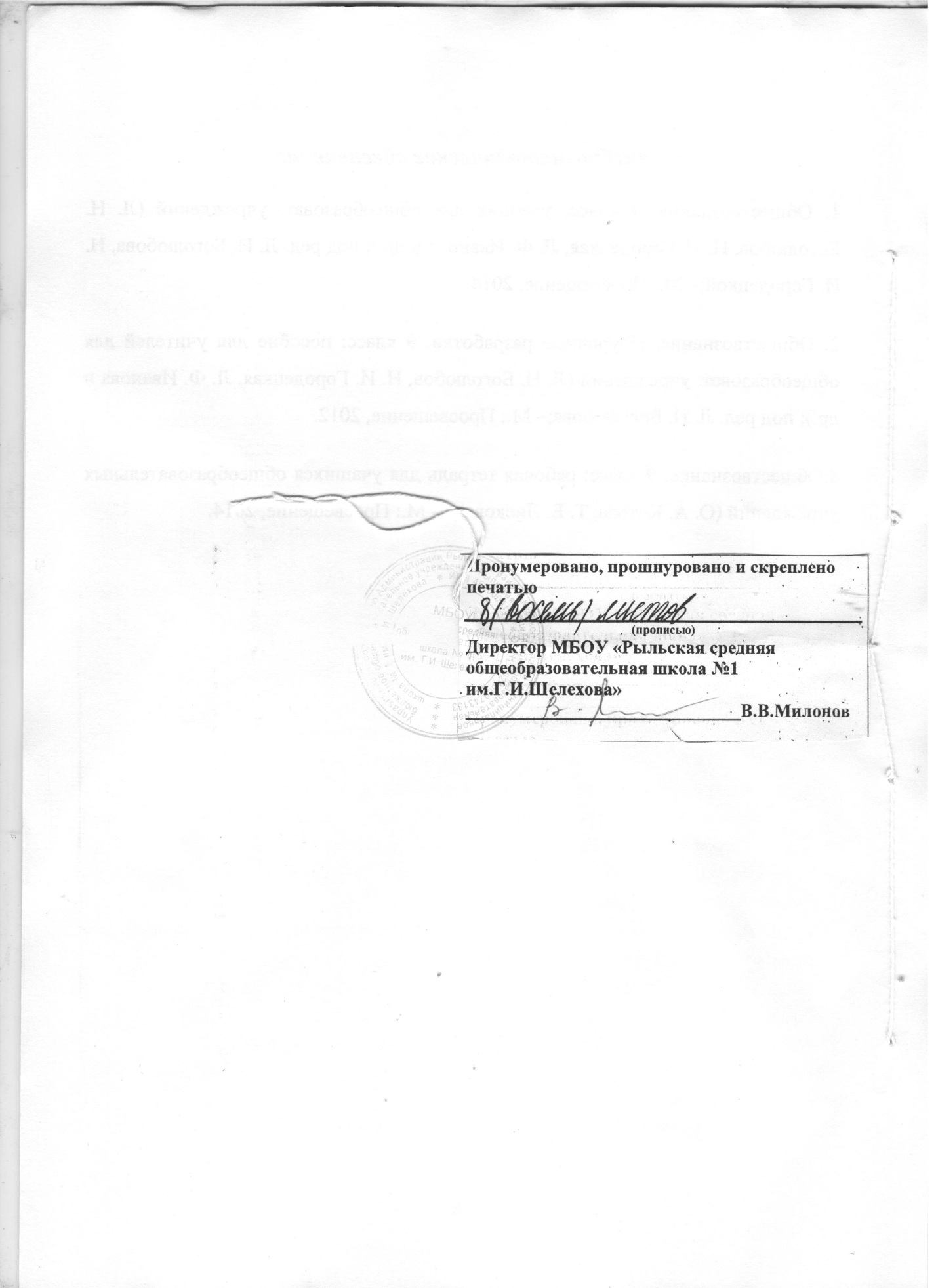 № п/пНаименование разделаКоличество часов (всего)Из них (количество часов)Из них (количество часов)Из них (количество часов)№ п/пНаименование разделаКоличество часов (всего)лабораторные работы, практические работы(развитие речи – для русского языка и литературы)экскурсииконтрольные работы7 класс1Топонимика и геральдика Курского края12Развитие Курского края с древнейших времён до XVI века.713Наш край в XVII-XVIII вв.54Курская область в XIX века35Курская область в период революции36Великая Отечественная война на территории Курского края517Курский край послевоенный38Культурное наследие Курского края.619Итоговое повторение.1Итого343